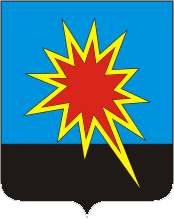 РОССИЙСКАЯ ФЕДЕРАЦИЯКЕМЕРОВСКАЯ ОБЛАСТЬКАЛТАНСКИЙ ГОРОДСКОЙ ОКРУГАДМИНИСТРАЦИЯ КАЛТАНСКОГО ГОРОДСКОГО ОКРУГА                        РАСПОРЯЖЕНИЕОт  21.01. 2013 г. 	№ 39-рО создании межведомственной комиссии по мониторингу ситуации на алкогольном рынке Калтанского городского округаВ соответствии с протоколом поручений совещания от 10.01.2013 г. по вопросам незаконного оборота алкогольной продукции на территории Кемеровской области и поддержке местных производителей и в целях пресечения незаконного оборота алкогольной продукции:Создать межведомственную комиссию по мониторингу ситуации на алкогольном рынке Калтанского городского округа, выявлению и пресечению реализации контрафактного алкоголя.Утвердить прилагаемое Положение  о межведомственной комиссии по мониторингу ситуации на алкогольном рынке Калтанского городского округа, выявлению и пресечению реализации контрафактного алкоголя согласно приложению 1.3. Утвердить состав межведомственной комиссии по мониторингу ситуации на алкогольном рынке Калтанского городского округа, выявлению и пресечению реализации контрафактного алкоголя согласно приложению 2.4.  Контроль за исполнением распоряжения возложить на заместителя главы Калтанского городского округа по экономике А.И. Горшкову.Глава Калтанского городского округа                                                               И.Ф. ГолдиновСостав межведомственной комиссии по мониторингу ситуации на алкогольном рынке Калтанского городского округаПриложение 1к распоряжению главы Калтанского городского округа_____________2013 г. № _____Положение о межведомственной комиссии по мониторингу ситуации на алкогольном рынке Калтанского городского округаМежведомственная комиссия по мониторингу ситуации на алкогольном рынке Калтанского городского округа (далее – межведомственная комиссия) является совещательным и координирующим органом, обеспечивающим согласованность действий органов исполнительной власти, территориальных органов федеральных органов исполнительной власти, органов местного самоуправления по защите потребительского рынка Калтанского городского округа от некачественной, фальсифицированной алкогольной продукции, способной причинить вред жизни и здоровью потребителя, а также анализ информации и выработку соответствующих решений в этой области.В своей деятельности межведомственная комиссия руководствуется Конституцией Российской Федерации, федеральными законами, указами и распоряжениями Президента Российской Федерации, постановлениями и распоряжениями Правительства Российской Федерации, иными нормативными правовыми актами Российской Федерации, областными законами, указами и распоряжениями и постановлениями  Губернатора Кемеровской  области, Коллегии Администрации Кемеровской области, постановлениями и распоряжениями главы Калтанского городского округа, решениями Совета народных депутатов Калтанского городского округа,  а также настоящим Положением.Основными задачами межведомственной комиссии являются:- координация действий органов исполнительной власти области, территориальных органов федеральных органов исполнительной власти, правоохранительных органов, органов местного самоуправления по пресечению фактов нарушений действующего законодательства на потребительском рынке Кемеровской  области; - обобщение опыта работы органов государственного надзора и контроля по применению мер ответственности к юридическим и физическим лицам, производящим, закупающим и реализующим недоброкачественные, опасные для здоровья потребительские товары, подготовка предложений по совершенствованию этой работы;- подготовка предложений по пресечению нарушений действующего законодательства в сфере торговли, общественного питания и бытового обслуживания населения Кемеровской области;- осуществление комплексного анализа ситуации, складывающейся в сфере производства и оборота этилового спирта и алкогольной продукции, определение приоритетных направлений, требующих совместных действий по усилению государственного регулирования в данной области;- участие в осуществлении мер по противодействию нелегальному производству и обороту алкогольной продукции, а также в разработке мероприятий по контролю и надзору за качеством и безопасностью алкогольной продукции на территории Кемеровской области;- участие в разработке мер по созданию и совершенствованию механизма реализации законодательства Российской Федерации в сфере осуществления контроля за качеством и безопасностью продукции, поступающей на потребительский рынок области;- проведение анализа состояния потребительского рынка Калтанского городского округа на наличие некачественной, фальсифицированной алкогольной продукции, выявлению и пресечению реализации контрафактного алкоголя;- расширение информационной работы по продвижению алкогольной продукции товаропроизводителей Кемеровской области на потребительском рынке. 4. Межведомственная комиссия имеет право:- получать в установленном порядке от государственных органов, осуществляющих свою деятельность на территории области, необходимую информацию по итогам проведения проверок соблюдения законодательства в области обеспечения качества и безопасности продукции;- запрашивать и получать от органов исполнительной власти Кемеровской области, территориальных органов, федеральных органов исполнительной власти, органов местного самоуправления и общественных объединений, хозяйствующих субъектов документы, материалы и информацию, относящиеся к компетенции межведомственной комиссии, в установленном законом порядке;- заслушивать представителей территориальных органов федеральных органов государственной власти, органов исполнительной власти области, органов местного самоуправления, общественных объединений, хозяйствующих субъектов;- рассматривать на своих заседаниях ход выполнения решений межведомственной комиссии в соответствии с действующим законодательством.5. Межведомственная комиссия формируется из представителей Межмуниципального отдела МВД России «Осинниковский», ТО Роспотребнадзора г.г. Осинники, Калтан, отдела потребительского рынка и предпринимательства администрации Калтанского городского округа, Межрайонной инспекции ФНС России № 5 по Кемеровской области, Совета народных депутатов Калтанского городского округа, прокуратуры г.г. Осинники, Калтан, КОП «Единая Россия», Новокузнецкого центра организационной работы железнодорожных станций, ЭБ и ПК Межмуниципального отдела МВД России «Осинниковский», Государственного учреждения здравоохранения «Калтанская психиатрическая больница», которые уполномочены в сфере пресечения фактов нарушений действующего законодательства на потребительском рынке Ростовской области.В работе межведомственной комиссии в установленном порядке могут принимать участие специалисты, ученые, эксперты и представители различных организаций и учреждений, в сферу деятельности которых входят указанные вопросы.6. Основная форма работы межведомственной комиссии – заседания. На заседаниях рассматриваются и решаются вопросы, отнесенные к ведению межведомственной комиссии.7. Заседания межведомственной комиссии проводятся по мере необходимости, но не реже одного раза в квартал.Повестка дня заседания межведомственной комиссии утверждается председателем межведомственной комиссии.Заседание межведомственной комиссии считается правомочным, если на нем присутствует не менее половины ее членов.Заседание межведомственной комиссии оформляется протоколом, протокол утверждает председатель межведомственной комиссии.Решение утверждается председательствующим на заседании.Решение межведомственной комиссии принимается путем голосования.Решение считается принятым, если за него проголосовало более половины из числа присутствующих на заседании членов комиссии. Особое мнение члена межведомственной комиссии или несогласие с решением межведомственной комиссии излагается в письменном виде и приобщается к протоколу.ЛИСТ СОГЛАСОВАНИЯПо вопросу: О создании комиссии по мониторингу ситуации на алкогольном рынке Калтанского городского округаА.И. Горшкова- заместитель  главы  Калтанского городского округа по экономике  (председатель комиссии)Г. В. ПолозовН.В. КунгуроваА.А. СивухинаА.П. Чапаев- начальник  Межмуниципального отдела МВД России «Осинниковский», Полковник полиции (по согласованию)- начальник ТО Роспотребнадзора г.г. Осинники, Калтан (по согласованию)- начальник отдела потребительского рынка и предпринимательства администрации Калтанского городского округа- Начальник Межрайонная инспекция ФНС России № 5 по Кемеровской области (по согласованию)Л.А. Чунарев - депутат Совета народных депутатов Калтанского городского округа (по согласованию)Ю.Г. БайрамаловН.А. ЯрушкинаА.Ю. Колосов В.Е. СвистулаЛ.В. Филимонова- прокурор г.г. Осинники, Калтан (по согласованию)-  руководитель исполкома по обеспечению деятельности КОП «Единая Россия» (по согласованию)- начальник Новокузнецкого центра организационной работы железнодорожных станций (по согласованию)- и.о. начальника ЭБ и ПК Межмуниципального отдела МВД России «Осинниковский» (по согласованию)- врач психиатр-нарколог Государственного учреждения здравоохранения «Калтанская психиатрическая больница» (по согласованию)ДолжностьДатаФамилия, Имя, ОтчествоПодписьЗаместители главы Николаева М.В.Заместители главы Заместители главы Заместители главы Горшкова А.И.Заместители главы Заместители главы Начальник юридического отдела администрацииНачальник юридического отдела администрацииГизатулина Н.Н.Начальник юридического отдела администрацииНачальник юридического отдела администрацииНачальник юридического отдела администрацииНачальник юридического отдела администрацииНачальник юридического отдела администрацииПодготовилСивухина А.А. 